Perguntas básicas da aula 3 Biologia Molecular 1- 2020A molécula de DNA de um plasmídeo é circular.  Explique porque essa molécula pode estar na confirmação supercoil? Que enzimas celulares podem reduzir o supercoil?O que é o nucleossomo e quais seu componentes principais?Numere os carbonos das duas riboses nos nucleotídeos abaixo (que representam um processo de replicação.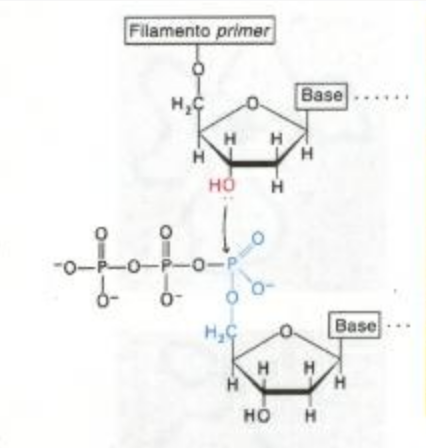 Por que a replicação do DNA ocorre sempre na direção 5’->3’?Vídeos de reforço:Topologia do DNAhttps://www.youtube.com/watch?v=T06lo8T8Pmwhttps://www.youtube.com/watch?v=HyP0cEbqKTcHistórico de cromatina:https://www.youtube.com/watch?v=fecfROFrp_canimação de cromatina:https://www.youtube.com/watch?v=gbSIBhFwQ4s